		Liaison with ISO TC 315		Transmitted by Tranfrigoroute International on behalf of the ISO liaison representatives		Introduction1.	Back in 2021, a new ISO Technical Committee (TC) has been established with the intent to deal with Cold chain logistics.2.	It has been discussed that a liaison between WP 11 and this new TC 315 would be beneficial for both.3.	In April 2022, a liaison between UNECE and ISO/TC 315 has been officially approved 4.	Accordingly, Yan Zhang (UNECE); Alibech Mireles Diaz (UNECE) and Lionel Pourcheresse (AFNOR expert) have been registered as a liaison representatives from UNECE to TC 315 in the ISO database (ISO Global Directory).		About ISO/TC 315Title: Cold chain logisticsScope: Standardization in the field of cold chain logistics. The scope will include, but is not limited to: terms and conditions for carriage/storage service of refrigerated goods, physical handling of refrigerated goods (acceptance, loading, trans-shipment, storage, sorting, transportation and delivery), maintenance and control methods of temperature-controlled facilities, quality control methods throughout the cold chain (e.g. temperature monitoring and control, prevention of damage, loss and delay), hygiene management during carriage/storage service to prevent contamination of goods, facilitation of logistical efficiency manpower management, staff education and training, safety management for staff and workplaces, safety and reliability of carriage/storage services, information management and data processing such as customer management and cargo/parcel tracking (including labelling), as well as terminology.Excluded: Standardization covered by ISO/TC 34 (Food products), ISO/TC 34 /SC 17 (Management systems for food safety), ISO/TC 86 (Refrigeration and air conditioning), ISO/TC104 (Freight containers), ISO/TC 122 (Packaging), ISO/TC 234 (Fishery and aquaculture), ISO/TC 276 (Biotechnology), ISO/TC 283 (Occupational health and safety management) and ISO/TC 304 (Healthcare organization management).Secretariat: JISC (Japan)Chair:				Dr. Toshinori NEMOTOCommittee manager:		Ms. Yukiko MIZUNO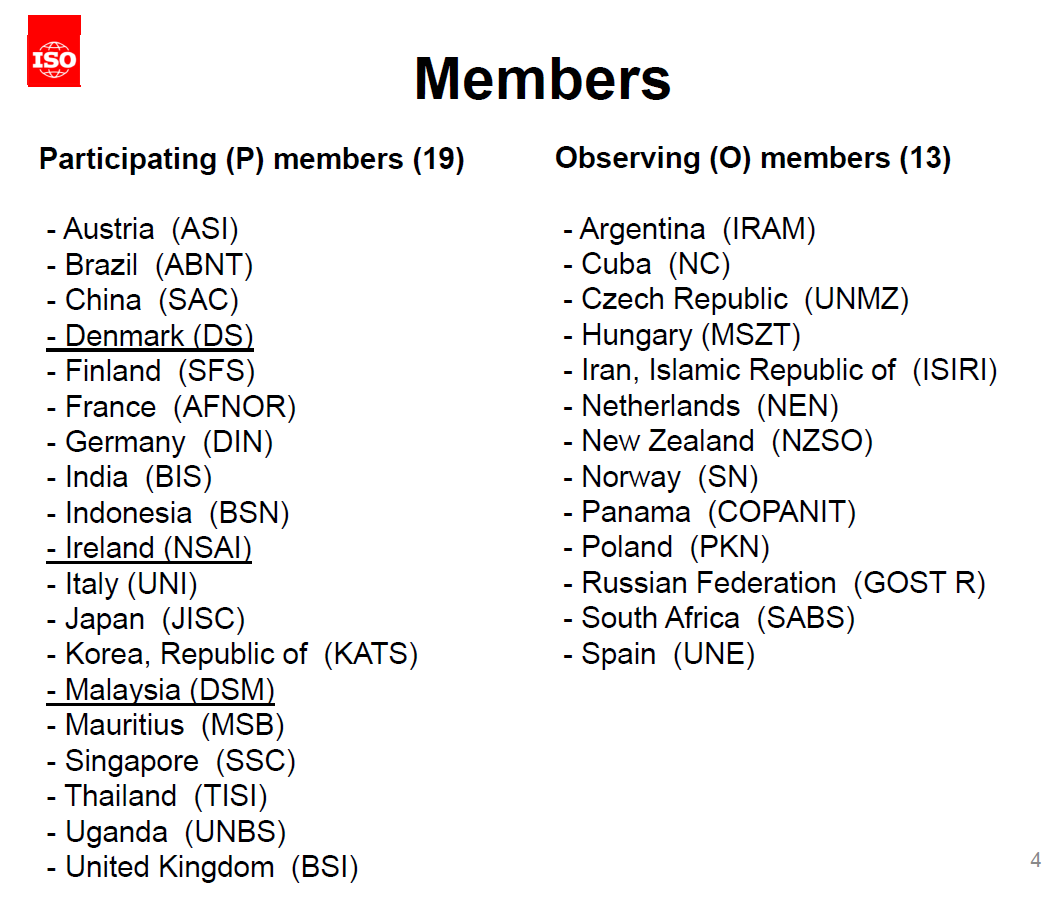 		Updates from the last plenary1.	Title and scope (CIB 01/2021)TC 315 title and scope which were agreed at the first TC plenary was confirmed.2.	Projects (NP ballots)Two NPs were submitted and approved:- "Contactless delivery"- "Services between businesses – Storage and transport"3.	Working groups (CIB 02, 03, 04 and 05)Two working groups were proposed and approved:- WG2 “Contactless delivery” (Convenor: Ms. Xianghua Zhu)- WG3 “Services between businesses – Storage and transport” (Convenor: Mr. Takayuki Mori)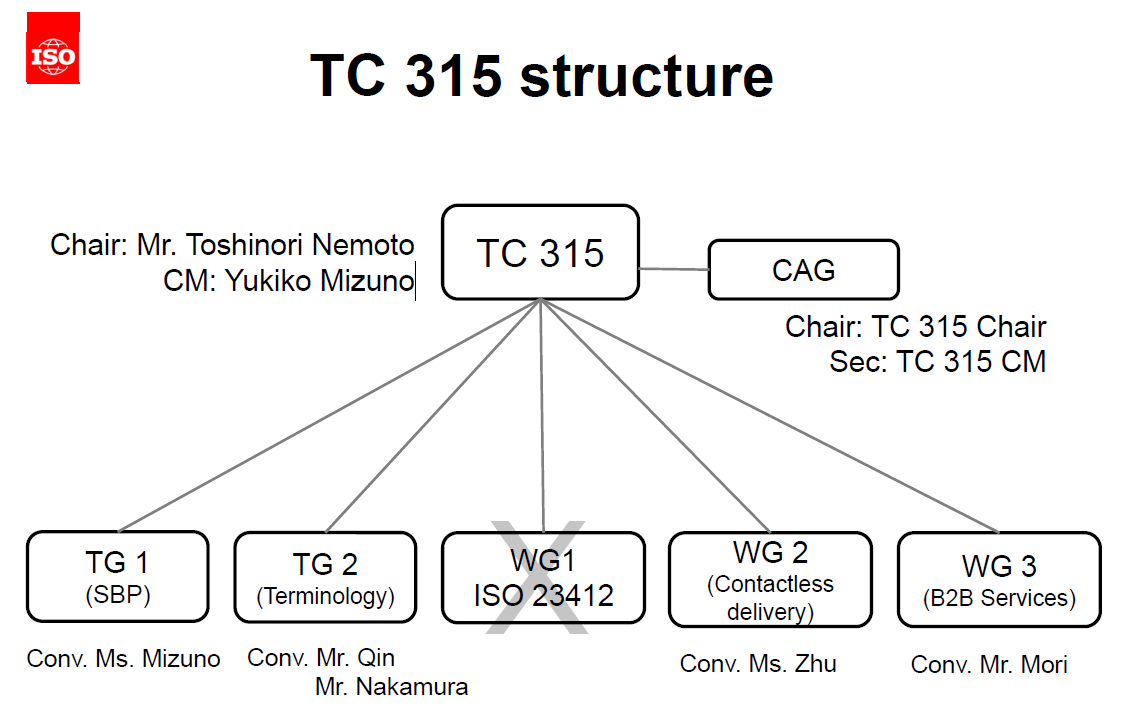 More information:  https://www.iso.org/committee/6880159.htmlINF.3SummaryExecutive summary:	Report of liaison with ISO TC315Action to be taken:	Information only.Related documents:	NA.